﻿﻿ОТРАСЛЕВОЕ СОГЛАШЕНИЕмежду министерством здравоохранения Калужской области иКалужской областной организацией профсоюза работников здравоохранения Российской Федерации по регулированию социально-трудовых и связанных с ними экономических отношений в отраслина 2017-2019 годыОбщие положения1.1.Настоящее соглашение (далее – Соглашение) заключено на региональном уровне в соответствии с законодательством Российской Федерации и Калужской области с целью определения согласованных позиций сторон по созданию необходимых трудовых и социально-экономических условий для работников и обеспечению стабильной и эффективной деятельности организаций, подведомственных министерству здравоохранения Калужской области. Соглашение – правовой акт, регулирующий социально-трудовые отношения и устанавливающий общие принципы регулирования связанных с ними экономических отношений, заключаемый между полномочными представителями работников и работодателей на отраслевом уровне социального партнерства в пределах их компетенции. Соглашение содержит взаимные обязательства по вопросам оплаты труда, режимов труда и отдыха, содействия занятости, повышения квалификации работников, условий и охраны труда, мер социальной поддержки, гарантий и компенсаций, гарантий социально-экономических и трудовых прав молодых работников и учащейся молодежи, развития социального партнерства, обеспечения гарантий прав Профсоюза в сфере создания условий для осуществления деятельности Профсоюза.Положения Соглашения являются обязательными для выполнения и не ограничивают права работодателей в расширении социальных гарантий и мер социальной поддержки работникам при наличии собственных средств для их обеспечения.Соглашение обязательно к применению при заключении коллективных договоров в организациях, подведомственных министерству здравоохранения Калужской области (далее - Организации), трудовых договоров с работниками Организаций и при разрешении индивидуальных и коллективных трудовых споров.1.2. Сторонами, заключившими между собой Соглашение (далее – Стороны), являются:- работники государственных бюджетных, казенных и автономных организаций, подведомственных министерству здравоохранения Калужской области, в лице их полномочного представителя - Калужского обкома профсоюза работников здравоохранения Российской Федерации (далее – Профсоюз);- работодатели государственных бюджетных, казенных и автономных организаций, находящиеся в ведении министерства здравоохранения Калужской области, в лице их полномочного представителя – министерства здравоохранения Калужской области (далее - Министерство). 1.3. Соглашение распространяется на работодателей Организаций, имеющих первичные организации Профсоюза, работников – членов Профсоюза, а также на работников – не членов Профсоюза, которые уполномочили профком Организации представлять их интересы во взаимоотношениях с работодателями по вопросам индивидуальных трудовых отношений и непосредственно связанных с ними отношений на условиях и в порядке, которые установлены коллективными договорами (далее – работники).1.4. Стороны используют все возможности для разрешения коллективных трудовых споров – неурегулированных разногласий между работниками и работодателями в сфере труда.1.5. В целях содействия развитию социального партнерства Стороны признают необходимым:- обмен информацией о перспективных планах социально-экономического развития здравоохранения Калужской области, принимаемых решениях, непосредственно затрагивающих интересы работников;- оказание практической помощи в подготовке проектов коллективных договоров в Организациях, обеспечение контроля за их выполнением;- опубликование Соглашения в течение одного месяца с момента заключения на Интернет-ресурсах Сторон;- ежегодное обсуждение выполнения Соглашения на совместном заседании. 1.6. Стороны рассматривают обязательства Соглашения как минимальные, которые должны быть обеспечены и могут быть дополнены при заключении коллективных договоров. В коллективные договоры Организаций нельзя включать положения, снижающие уровень прав и гарантий работников, установленных трудовым законодательством Российской Федерации и настоящим Соглашением. В коллективном договоре Организации с учетом особенностей её деятельности, финансовых возможностей могут предусматриваться дополнительные меры социальной поддержки, льготы, гарантии и преимущества для работников.1.7. Законы, иные правовые акты Российской Федерации и Калужской области, принятые в период действия Соглашения и улучшающие правовое и социально – экономическое положение работников, изменяют соответствующие нормы Соглашения с момента вступления их в силу.1.8. Работодатель и профком первичной организации Профсоюза могут заключать иные соглашения в соответствии с частью 10 статьи 45 Трудового кодекса РФ (далее – ТК РФ), содержащие условия об установлении гарантий и компенсаций членам Профсоюза, а также работникам, не являющимся членами Профсоюза, но уполномочившими профком первичной организации Профсоюза на представление их интересов в соответствии с ч. 2 ст. 30 ТК РФ. 1.9 . Представители сторон, уклоняющиеся от участия в коллективных переговорах (по включению, изменению соглашений и коллективных договоров или неправомерно отказывающиеся от их подписания), а также лица, не предоставившие информацию, необходимую для ведения коллективных переговоров, нарушившие или не выполняющие обязательств, предусмотренных соглашениями и коллективными договорами, несут ответственность в соответствии с действующим законодательством Российской Федерации.1.10. В течение срока действия Соглашения стороны вправе вносить дополнения и изменения в него на основе взаимной договоренности. При наступлении условий, требующих дополнения, уточнения или изменения настоящего Соглашения, заинтересованная сторона направляет другой стороне письменное уведомление о начале ведения переговоров в соответствии с законодательством Российской Федерации и настоящим Соглашением. Принятые сторонами изменения и дополнения к Соглашению оформляются дополнительными соглашениями, которые являются неотъемлемой частью Соглашения и доводятся до сведения работодателей, организаций Профсоюза и работников Организаций.1.11. Стороны не в праве в течение срока действия Соглашения в одностороннем порядке прекратить выполнение принятых на себя обязательств.В случае реорганизации (изменения правового статуса) сторон права и обязательства сторон по настоящему Соглашению переходят к их правопреемникам и сохраняются до заключения нового Соглашения или внесения изменений и дополнений в настоящее Соглашение.1.12. Соглашение вступает в силу с момента его подписания и распространяется на отношения Сторон, возникшие с 01.01.2017. Срок действия Соглашения – три года. Стороны обязуются не позднее, чем за три месяца до окончания срока действия Соглашения вступить в переговоры о заключении Соглашения на новый срок.В случае, если ни одна из сторон до 1 октября 2019 года не заявила о начале переговоров по разработке и заключению нового Соглашения, настоящее Соглашение считается продленным сроком на три года.1.13. Министерство доводит текст Соглашения до подведомственных ему Организаций, Профсоюз - до первичных организаций Профсоюза.1.14. К настоящему Соглашению могут быть присоединены Организации, на которые ранее Соглашение не распространялось.1.15. По вопросам заключения и реализации настоящего Соглашения руководствоваться Положением об отраслевой комиссии по заключению и реализации территориального отраслевого Соглашения между министерством здравоохранения Калужской области и Калужским обкомом Профсоюза работников здравоохранения РФ по регулированию социально-трудовых и связанных с ними экономических отношений в отрасли.1.16. Созданную на равноправной основе отраслевую комиссию по подготовке проекта Соглашения и его заключению наделить полномочиями:- по внесению в него дополнений и изменений; - по урегулированию возникающих разногласий;- по осуществлению постоянного контроля за ходом выполнения Соглашения (далее - отраслевая комиссия по регулированию социально-трудовых отношений). 1.17. Порядок формирования и деятельности отраслевой комиссия по регулированию социально-трудовых отношений устанавливается положением. 2. Обязательства сторон Соглашения2.1. Руководствуясь основными принципами социального партнерства, необходимостью создания работникам здоровых и безопасных условий труда, улучшения их социально-экономического положения Стороны договорились:а) способствовать заключению коллективных договоров в Организациях; б) не допускать принятия обязательств в коллективных договорах, ухудшающих положение работников по сравнению с действующим законодательством Российской Федерации, Калужской области и настоящим Соглашением; в) включать для проведения взаимных консультаций представителей организаций Профсоюза в состав рабочих групп по подготовке нормативных правовых актов, программ, относящихся к сфере социально-экономических и трудовых отношений. 2.2. Способствовать повышению квалификации работников и качества медицинских услуг, результативности деятельности Организаций, конкурентоспособности работников на рынке труда.2.3.  Принимать участие в организации, подготовке и проведении семинаров по охране труда, оплате труда, трудовому и пенсионному законодательству, по вопросам социального и медицинского страхования. 2.4. Проводить конкурсы профессионального мастерства среди медицинских работников со средним профессиональным образованием, «Лучший врач года», спартакиады, смотры художественной самодеятельности и т.п. По представлению оргкомитета и работодателей победители областных конкурсов могут быть представлены к награждению почетными званиями, знаками, грамотой Министерства здравоохранения РФ, грамотой (благодарностью) Губернатора Калужской области, грамотой министерства здравоохранения Калужской области.2.5. Учитывать при выдвижении руководителей Организаций на присвоение государственных, региональных, ведомственных и отраслевых наград, а также почетных званий, мотивированное мнение Профсоюза. Учет мотивированного мнения производится в порядке, определенном статьей 372 ТК РФ.2.6. Осуществлять совместный контроль в Организациях, на которые распространяется действие настоящего Соглашения, путем проведения совместных проверок по письменному обращению одной из сторон настоящего Соглашения:- за соблюдением трудового законодательства, - за соблюдением норм охраны труда,- за соблюдением правил техники безопасности,- за соблюдением прав профсоюза и т.п.2.7. Участвовать в деятельности постоянно действующих органов социального партнерства на региональном, отраслевом и территориальном уровне.2.8. Проводить совместную работу по разработке и реализации проектов государственных программ развития отрасли. Министерство:2.9. Обеспечивает своевременное финансирование Организаций в соответствии с объемом бюджетных обязательств, утвержденных на соответствующий финансовый год. 2.10. Осуществляет контроль за организацией работы по профессиональной подготовке, переподготовке, повышению квалификации работников Организаций, обучению их вторым профессиям в соответствии с законодательством Российской Федерации на условиях и в порядке, которые определяются коллективными договорами. 2.11. Организует работу по проведению аттестации медицинских работников на присвоение квалификационных категорий. При решении спорных вопросов обеспечивает участие представителей организации Профсоюза в работе координационного комитета.2.12.  Предоставляет Профсоюзу по его запросам в рамках установленных форм отчетности информацию о численности, составе работников, размере средней заработной платы и иных показателях заработной платы по отдельным категориям работников, объеме задолженности по выплате заработной платы, планировании и проведении мероприятий по массовому увольнению работников, а также другую необходимую информацию в течение 7-ми рабочих дней с момента получения соответствующего запроса.2.13. Направляет в Профсоюз проекты нормативных правовых актов, затрагивающих социально-трудовые права работников Организаций и принимает их с учетом мотивированного мнения Профсоюза. Порядок учета мнения Профсоюза определяется статьей 372 ТК РФ. 2.14. Рассматривает представления правовой и технической инспекций труда Калужской областной организации профсоюза работников здравоохранения РФ, обращения, письма, предложения Профсоюза и направляет письменный ответ в течение 20 календарных дней. 2.15. Предоставляет возможность представителям Профсоюза принимать участие в работе коллегии, совещаниях, межведомственных комиссиях, заседаниях и других мероприятиях, затрагивающих социально-трудовые, экономические интересы работников.2.16. При инициации ликвидации Организаций, изменении формы собственности или организационно-правовой формы, полного или частичного приостановлении производства (работы), влекущего за собой сокращение количества рабочих мест или ухудшение условий труда, осуществляет соответствующие мероприятия только после предварительного уведомления (не менее чем за три месяца) Профсоюза и проводит с ним переговоры о соблюдении прав и интересов членов Профсоюза. Результаты переговоров оформляются протоколом. 2.17. В течение трех дней со дня вступления в силу направляет в Профсоюз принятые нормативные правовые акты, затрагивающие социально-трудовые права работников. Профсоюз: 2.18. Обеспечивает представительство и защиту социально-трудовых прав и интересов работников. 2.19. Обращается в органы законодательной и исполнительной власти с предложением о принятии нормативных правовых актов по вопросам защиты экономических, социально-трудовых, профессиональных прав и интересов работников.2.20. Оказывает работникам и первичным организациям Профсоюза помощь в вопросах применения трудового законодательства, заключения коллективных договоров, а также разрешения индивидуальных и коллективных трудовых споров.2.21. Направляет своих представителей для участия в работе аттестационных комиссий на присвоение квалификационных категорий, в состав рабочих групп по подготовке нормативных правовых актов органов, программ, относящихся к сфере социально-экономических и трудовых отношений. 2.22. Осуществляет контроль за соблюдением законодательства о труде и об охране труда в Организациях. Контролирует соблюдение работодателем безопасных условий труда работников. 2.23. Направляет мотивированное мнение в случаях, установленных ТК РФ, настоящим Соглашением. 2.24. Направляет своих представителей в создаваемые в Организациях комиссии по приватизации государственного имущества, включая объекты социального назначения. Представитель Профсоюза входит в число представителей Организации, направляемых в соответствующий орган по управлению имуществом для участия в работе комиссии по приватизации Организации и осуществления профсоюзного контроля.2.25. Направляет своих представителей в комиссию по разработке территориальной программы обязательного медицинского страхования Калужской области.3. Развитие социального партнерства и участие профсоюзных органов в управлении Организациями В целях развития социального партнерства Стороны признали необходимым:3.1. Строить свои взаимоотношения на основе принципов социального партнерства, коллективно-договорного регулирования социально-трудовых отношений, соблюдать определенные настоящим Соглашением обязательства и договоренности.3.2. Обеспечить участие представителей другой Стороны в работе своих руководящих органов при рассмотрении вопросов, связанных с содержанием Соглашения и его выполнением, представлять другой стороне полную, достоверную и своевременную информацию о принимаемых решениях, затрагивающих социально-трудовые, экономические и профессиональные интересы работников.3.3. Осуществлять урегулирование возникающих разногласий в ходе коллективных переговоров в порядке, установленном трудовым законодательством.3.4. Проводить взаимные консультации, переговоры по вопросам регулирования трудовых и иных, непосредственно связанных с ними отношений, подготовки предложений по совершенствованию нормативной правовой базы по вопросам здравоохранения, экономических, социально трудовых и профессиональных прав работников. 3.5. В целях снижения социальной напряженности, Стороны  договорились обеспечить объективность и гласность в вопросах, касающихся порядка установления стимулирующих, компенсационных выплат, материальной помощи работникам.3.6. Оказывать содействие в создании и обеспечении деятельности первичных организаций Профсоюза. 3.7. Включать в коллективные договоры пункт о том, что первичные организации Профсоюза согласовывают размер премий и других стимулирующих выплат по показателям деятельности работникам Организаций. 3.8. Развивать и совершенствовать систему социального партнерства в Организациях. 3.9. Создавать условия для оплаты труда работников на основе «эффективного контракта». Оплату труда работникам устанавливать в зависимости от результатов и качества их труда, заинтересованности в эффективном функционировании структурных подразделений, повышения качества оказываемых услуг.3.10. При введении «эффективного контракта» заключать в порядке, установленном трудовым законодательством, дополнительные соглашения к трудовому договору с работниками в целях конкретизации трудовых функций по соответствующим должностям, установления показателей, критериев, условий и размеров осуществления выплат стимулирующего характера.3.11. Принимать локальные нормативные акты, регулирующие трудовые отношения в Организации, в установленных законодательством случаях с учетом мнения выборного органа первичной организации Профсоюза. В соответствии с ч. 4 ст. 8 ТК РФ локальные нормативные акты, принятые без установленного ст. 372 ТК РФ порядка учета мнения, не подлежат применению.3.12. Рекомендовать Организациям включать в коллективные договоры правила внутреннего трудового распорядка, положения об оплате труда в качестве приложений к нему.3.13. Работодатели в обязательном порядке рассматривают вопросы, предложения, обращения принятые на профсоюзных собраниях (конференциях). В течение месяца направляют в профком первичной организации профсоюза письменный ответ о результатах рассмотрения. 3.14. Работодатели при приеме на работу направляют работников в профком первичной организации Профсоюза в рамках социального партнерства.4. Вопросы трудовых отношений. Оплата труда.Стороны при регулировании трудовых отношений исходят из следующего.  4.1. Трудовые отношения между работником и работодателем регулируются действующим трудовым законодательством, настоящим Соглашением, коллективным договором и индивидуальным трудовым договором. 4.2. При приеме на работу с работниками в соответствии со ст. 67 ТК РФ заключаются трудовые договоры в двух экземплярах в письменной форме.4.3. Содержание трудового договора, порядок его заключения, изменения и расторжения определяются в соответствии с ТК РФ. Условия трудового договора, снижающие уровень прав и гарантий работника, установленный законодательством о труде, настоящим Соглашением и коллективными договорами, являются недействительными. 4.4. Срочные трудовые договоры могут заключаться с работниками, когда трудовые отношения не могут быть установлены на неопределенный срок с учетом характера предстоящей работы или условий ее выполнения, в соответствии со ст. 58, 59 ТК РФ.Работодатели обеспечивают:4.5. Профессиональную переподготовку и повышение квалификации работников за счет средств работодателя. Условия проведения профессиональной переподготовки и повышения квалификации определяются коллективным договором. При направлении работодателем работников для повышения квалификации с отрывом от работы за работниками сохраняется средняя заработная плата по основному месту работы на весь период обучения.4.6. При выплате заработной платы извещение каждого работника о составных частях заработной платы, причитающейся ему за соответствующий период, размерах и основаниях произведенных удержаний, а также об общей денежной сумме, подлежащей выплате.Форма расчетного листка утверждается работодателем с учетом мнения выборного органа первичной организации профсоюза.4.7. Выплату заработной платы работнику, как правило, в месте выполнения им работы, либо перечисление заработной платы на указанный работником счет в банке на условиях, определенных коллективным договором или трудовым договором.В случае инициирования работодателем выплаты заработной платы по банковской карте, расходы, связанные с заключением и исполнением договора банковского счета, обслуживанием банковской карты, несет работодатель.4.8. Зависимость заработной платы работника от квалификации, сложности выполняемой работы, количества и качества затраченного труда.4.9. Установление действенных механизмов зависимости уровня оплаты труда работников от объема и качества медицинской помощи, в том числе при переводе работника на «эффективный контракт».4.10. Индексацию заработной платы в соответствии с законодательством РФ и Калужской области. 4.11. Утверждение в установленном законом порядке норм труда работников на норму рабочего времени (ст. 159-161 ТК РФ).4.12. Локальные нормативные акты, предусматривающие введение, замену и пересмотр норм труда, принимаются с учетом мотивированного мнения выборного органа первичной организации профсоюза.О введении новых норм работник должен быть извещен не позднее, чем за два месяца до их введения.4.13. В состав тарификационной комиссии Организации включается председатель первичной организации Профсоюза данной Организации. 4.14. Привлечение к дисциплинарной ответственности членов Профсоюза производится с учетом мотивированного мнения Профсоюза.4.15. Стороны считают основной задачей обеспечение повышения уровня реального содержания заработной платы работников отрасли. В этих целях обязуются:а) обеспечить реализацию Указа Президента Российской Федерации от 7 мая 2012 № 597 «О мероприятиях по реализации государственной социальной политики» и Программой поэтапного совершенствования системы оплаты труда в государственных (муниципальных) учреждениях на 2012-2018 годы, утвержденной распоряжением Правительства Российской Федерации от 26 ноября 2012 года № 2190-р.б) не допускать снижения достигнутого уровня оплаты труда при условии сохранения объемов и нагрузки;в) выполнять условия о минимальной заработной плате в Калужской области, установленные Соглашением между Правительством Калужской области, Калужским областным объединением организаций профсоюзов и объединениями работодателей Калужской области.4.16. Осуществлять постоянный контроль своевременности и полноты выплаты заработной платы и перечисления страховых взносов в государственные внебюджетные фонды.4.17. Принимать меры по недопущению задолженности по заработной плате и социальным страховым взносам.4.18. Принимают, что заработная плата работникам устанавливается в соответствии с федеральными законами и иными нормативными правовыми актами Российской Федерации, законами и иными нормативными правовыми актами Калужской области, коллективными договорами, соглашениями, локальными нормативными актами. Локальные нормативные акты, устанавливающие систему оплаты труда, утверждаются работодателем с учетом мотивированного мнения выборного органа первичной организации профсоюза в порядке, установленном ст. 372 ТК РФ.4.19. В Организациях разрабатывают и утверждают следующие локальные нормативные акты с учетом мотивированного мнения Профсоюза:а) положение об оплате труда (положение об оказании материальной помощи, положение о компенсационных выплатах, положение о премировании за качество и результативность выполняемых работ, выполнение особо важных или срочных работ, положение об установлении персональной надбавки работникам, положение о выплатах за интенсивность и высокие результаты работы, положение о поощрительных выплатах, положение о порядке оплаты труда работников, занятых в оказании медицинской помощи женщинам в период беременности и родов, положение о распределении денежных средств, полученных от оказания платных услуг, сроки выплаты заработной платы, порядок расчета размера денежной компенсации за задержку выплаты заработной платы из расчета не ниже 1/150 ставки рефинансирования Центрального банка Российской Федерации от невыплаченной суммы, за каждый день задержки начиная со следующего дня после установленного срока выплаты, по день фактического расчета включительно);б) штатное расписание (изменение штатного расписания) в соответствии с установленными нормами нагрузки;Во всех случаях учет мотивированного мнения осуществляется в порядке, установленном статьей 372 ТК РФ.4.20. Включают в коллективные договоры условие о том, что конкретный размер выплаты стимулирующего характера работникам Организаций, указанных в пункте 1.3 настоящего Соглашения, определяется по показателям деятельности руководителем Организации с учетом мотивированного мнения выборного органа первичной профсоюзной организации. Учет мотивированного мнения производится в порядке, определяемом статьей 372 ТК РФ. 4.21. Информируют молодых специалистов о порядке предоставления документов на внесение их в областной реестр с целью получения соответствующих выплат из средств областного бюджета в соответствии с Законом Калужской области от 04.02.2005 № 25-ОЗ «О молодом специалисте в Калужской области».4.22. Выплачивают денежную компенсацию отдельным категориям медицинских работников за наем (поднаем) жилых помещений в соответствии с постановлением Правительства Калужской области от 8 апреля 2010 года № 121 «Об утверждении Положения о порядке выплаты денежной компенсации медицинским работникам на период работы в медицинских организациях государственной системы здравоохранения Калужской области за наем (поднаем) жилых помещений».4.23. Обеспечивают оплату за работу в ночное время (с 22 часов до 6 часов) в повышенном размере не менее 20% часовой тарифной ставки за каждый час работы в ночное время. Конкретные размеры повышения оплаты труда за работу в ночное время устанавливаются коллективным договором. 5. Рабочее времяСтороны при регулировании вопросов рабочего времени исходят из того, что:5.1. Продолжительность рабочего времени, продолжительность ежедневной работы (смены), режим рабочего времени устанавливается для работников в зависимости от занимаемой ими должности (структурного подразделения) законодательством Российской Федерации и Калужской области, коллективным договором, правилами внутреннего трудового распорядка. Правила внутреннего трудового распорядка утверждаются с учетом мотивированного мнения выборного органа первичной организации Профсоюза. 5.2. Нормальная продолжительность рабочего времени не может превышать 40 часов в неделю.Для медицинских работников устанавливается сокращённая продолжительность рабочего времени не более 39 часов в неделю (статья 350 ТК РФ), в зависимости от должности и (или) специальности. Продолжительность рабочего времени медицинских работников определяется Правительством РФ:- 38,5 часов в неделю в соответствии с Постановлением Совета народных комиссаров от 11.12.1940 № 2499 «О продолжительности рабочего дня медицинских работников» для врачей и среднего медицинского персонала, должности которых не включены в Перечни, утвержденные постановлением Правительства РФ от 14.02.2003  № 101 «О продолжительности рабочего времени медицинских работников в зависимости от занимаемой ими должности и (или) специальности»,- 36, 33, 30, 24 часа в неделю для медицинских работников в соответствии с постановлением Правительства РФ от 14.02.2003  № 101 «О продолжительности рабочего времени медицинских работников в зависимости от занимаемой ими должности и (или) специальности».5.3. Продолжительность рабочего времени для женщин, работающих в сельской местности, определяется в соответствии с постановлением Верховного Совета РСФСР от 01.11.1990 № 298/3-1 «О неотложных мерах по улучшению положения женщин, семьи, охраны материнства и детства на селе» и составляет 36 часов в неделю.5.4. Продолжительность сокращенного рабочего времени медицинских работников, определенная постановлениями Совета народных комиссаров от 11.12.1940 № 2499, Правительства РФ от 14.02.2003  № 101, и Верховного Совета РСФСР от 01.11.1990  № 298/3-1, не зависит от фактических условий труда и не может быть увеличена по результатам аттестации рабочих по условиям труда или специальной оценки условий труда (далее – СОУТ). 5.5. Сокращённая продолжительность рабочего времени для работников, условия труда на рабочих местах которых по результатам СОУТ отнесены к вредным условиям труда 3 класса (подкласс 3.3 и 3.4) или опасным условиям труда (класс 4), устанавливается не более 36 часов в неделю.Сокращенная продолжительность рабочего времени составляет:- подкласс 3.3 – 36 часов в неделю;- подкласс 3.4 – 33 часа в неделю;- класс 4 – 30 часов в неделю.5.6. Работникам, имеющим право на сокращенную продолжительность рабочего времени по нескольким основаниям, продолжительность рабочего времени устанавливается по основанию, предусматривающему наименьшую продолжительность рабочего времени.5.7. Продолжительность рабочего времени конкретного работника устанавливается Правилами внутреннего трудового распорядка, утвержденными работодателем, с учетом мотивированного мнения выборного органа первичной организации профсоюза. 5.8. Рабочее время педагогических работников регламентируется в порядке, установленном Приказом Министерства образования и науки РФ от 22 декабря 2014 № 1601 «О продолжительности рабочего времени (нормах часов педагогической работы за ставку заработной платы) педагогических работников и о порядке определения учебной нагрузки педагогических работников, оговариваемой в трудовом договоре».5.9. В случаях, когда по условиям работы в Организации в целом или при выполнении отдельных видов работ не может быть соблюдена установленная для данной категории работников ежедневная или еженедельная продолжительность рабочего времени, вводится суммированный учет рабочего времени с тем, чтобы продолжительность рабочего времени за учетный период (месяц, квартал и другие периоды) не превышала нормального числа рабочих часов. Рекомендуемый учетный период – квартал. Учетный период не может превышать шести месяцев. Нормальное число рабочих часов за учетный период определяется исходя из установленной для данной категории работников еженедельной продолжительности рабочего времени. Для работников, работающих неполный рабочий день (смену) и (или) неполную рабочую неделю, нормальное число рабочих часов за учетный период соответственно уменьшается.Порядок введения суммированного учета рабочего времени устанавливается правилами внутреннего трудового распорядка.5.10. Рабочее время водителей Организаций регламентируется Приказом Минтранса РФ от 20 августа 2004  № 15 «Об утверждении Положения об особенностях режима рабочего времени и времени отдыха водителей автомобилей».5.11. Для работников в возрасте от 16 до 18 лет и работников, являющихся инвалидами первой или второй группы, продолжительность рабочего времени устанавливается не более 35 часов в неделю.5.12. Допускаются следующие виды работ за пределами установленной продолжительности рабочего времени:- работа по совместительству;- сверхурочная работа;- работа на условиях ненормированного рабочего дня (в порядке, установленным коллективным договором). 5.13. Дежурство на дому - пребывание медицинского работника медицинской организации дома в ожидании вызова на работу (для оказания медицинской помощи в экстренной или неотложной форме) возможно лишь в пределах нормы рабочего времени медицинского работника медицинской организации за соответствующий период. При учете времени, фактически отработанным медицинским работником медицинской организации, время дежурства на дому учитывается в размере одной второй часа рабочего времени за каждый час дежурства на дому. 5.14. Руководители Организаций работают на условиях ненормированного рабочего дня. 6. Время отдыхаСтороны при регулировании вопросов времени отдыха исходят из того, что:6.1. Всем работникам предоставляется (еженедельный непрерывный отдых) два выходных дня в неделю, как правило, подряд. Общим выходным днем является воскресенье. Второй выходной день устанавливается правилами внутреннего трудового распорядка. Перевод работников на шестидневную рабочую неделю осуществляется только с учетом мнения выборного органа первичной организации Профсоюза. 6.2. Работникам устанавливаются перерывы для отдыха и питания продолжительностью не более двух часов и не менее 30 минут, которые в рабочее время не включаются. Конкретная продолжительность перерыва, время его предоставления, а также Перечень работ, где по условиям работы предоставление перерыва для отдыха и питания невозможно, а также места для отдыха и приема пищи устанавливаются правилами внутреннего трудового распорядка.6.3. Работникам Организаций ежегодно предоставляются следующие виды оплачиваемых отпусков:а) ежегодный основной оплачиваемый отпуск (продолжительностью не менее 28 календарных дней);б) дополнительный отпуск работникам с ненормированным рабочим днем. Перечень должностей работников с ненормированным рабочим днем, а также продолжительность дополнительного отпуска за ненормированный рабочий день (не менее трех календарных дней) устанавливаются коллективным договором; руководителям Организаций дополнительный отпуск за ненормированный рабочий день устанавливается Министерством в трудовом договоре (не менее 14 календарных дней);в) работникам занятым на работах с вредными и (или) опасными условиями труда в соответствии с приложением к коллективному договору, разработанному с учетом:приказа Минздрава России № 225, Минобороны России № 194, МВД России № 363, Минюста России № 126, Минобразования России № 2330, Минсельхоза России № 777 и ФПС России № 292 от 30 мая 2003 года «Об утверждении перечня должностей, занятие которых связано с опасностью инфицирования микобактериями туберкулеза, дающих право на дополнительный оплачиваемый отпуск, 30-часовую рабочую неделю и дополнительную оплату труда в связи с вредными условиями труда»;постановления Правительства Российской Федерации от 6 июня 2013 года № 482 «О продолжительности ежегодного дополнительного оплачиваемого отпуска за работу с вредными и (или) опасными условиями труда, предоставляемого отдельным категориям работников»;постановления Госкомтруда СССР и Президиума ВЦСПС от 25 октября 1974 года № 298/П-22 «Об утверждении Списка производств, цехов, профессий и должностей с вредными условиями труда, работа в которых дает право на ежегодный дополнительный отпуск и сокращенный рабочий день».г) работникам Организаций за непрерывный стаж работы (свыше 3 лет), предоставляется отпуск продолжительностью 3 дня, в том числе:врачам общей практики (семейным врачам) и медицинским сестрам врачей общей практики (семейных врачей) (пункт 1 постановления Правительства РФ от 30 декабря 1998 года № 1588);При определении продолжительности непрерывной работы в должностях врачей общей практики (семейных врачей) и медицинских сестер врачей общей практики (семейных врачей) для предоставления дополнительного оплачиваемого 3-дневного отпуска засчитывать время непосредственно предшествующей непрерывной работы в должностях участковых врачей-терапевтов и участковых врачей - педиатров территориальных участков и медицинских сестер терапевтических и педиатрических территориальных участков;врачам участковых больниц и амбулаторий, расположенных в сельской местности, участковым терапевтам и педиатрам территориальных участков городских поликлиник, выездных бригад станций и отделений скорой и неотложной медицинской помощи, станций санитарной авиации и отделений плановой и экстренной консультативной помощи (пункт 32 Постановления ЦК КПСС и Совета Министров СССР от 22 сентября 1977 года № 870);старшим врачам станций (отделений) скорой и неотложной медицинской помощи, заведующим терапевтическими и педиатрическими отделениями поликлиник, участковым сестрам терапевтических и педиатрических территориальных участков (пункт 5 Постановления ЦК КПСС, Совета Министров СССР и ВЦСПС от 16 октября 1986 года № 1240);лицам из числа среднего медицинского персонала выездных бригад станций (отделений) скорой и неотложной медицинской помощи, перешедшим на должности среднего медицинского персонала по приему вызовов и передаче их выездным бригадам, или на работу в качестве старших фельдшеров подстанций скорой и неотложной медицинской помощи (пункт 5 Постановления ЦК КПСС, Совета Министров СССР и ВЦСПС от 16 октября 1986 года № 1240);среднему медицинскому персоналу выездных бригад станций (отделений) скорой и неотложной медицинской помощи, станций санитарной авиации и отделений плановой и экстренной консультативной помощи (пункт 9 постановления ЦК КПСС и Совета Министров СССР от 19 августа 1982 года № 773);водителям выездных бригад станций (отделений) скорой медицинской помощи (пункт 4 постановления Совета Министров РСФСР от 23 февраля 1991 года № 116);фельдшерам, работающим на 1 января 1991 года на врачебных должностях на территориальных терапевтических и педиатрических участках в поликлиниках (поликлинических отделениях), фельдшерам врачебных амбулаторий и фельдшерско-акушерских пунктов (пункт 1 постановления СМ РСФСР от 17 января 1991 года № 27).6.4. Помимо ежегодных дополнительных оплачиваемых отпусков, предусмотренных трудовым законодательством, работникам могут предоставляться иные дополнительные оплачиваемые отпуска, размер и порядок оплаты которых определяются коллективным договором.6.5. Работодатель может предоставлять работникам, по предварительному письменному заявлению, отпуск без сохранения заработной платы в соответствии со статьей 128 ТК РФ и положениями коллективного договора.6.6. Очередность предоставления оплачиваемых отпусков определяется ежегодно в соответствии с графиком отпусков, утверждаемым работодателем с учетом мнения выборного органа первичной организации Профсоюза не позднее, чем за две недели до наступления календарного года. График отпусков обязателен как для работодателя, так и для работника. О времени начала отпуска работник должен быть извещен под роспись не позднее, чем за две недели до его начала.6.7. По соглашению между работником и работодателем ежегодный оплачиваемый отпуск может быть разделен на части. При этом хотя бы одна из частей этого отпуска должна быть не менее 14 календарных дней.6.8. Время отдыха педагогических работников, работников культуры и социальной защиты, работающих в Организациях, регламентируется в порядке, установленном для соответствующих бюджетных организаций, и в соответствии с действующим законодательством.6.9. Ежегодный дополнительный оплачиваемый отпуск за работу во вредных и (или) опасных условиях труда работникам, на рабочих местах которых не проведена аттестация рабочих мест по условиям труда или СОУТ, предоставляется в соответствии со Списком производств, цехов, профессий и должностей с вредными условиями труда, работа в которых дает право на дополнительный отпуск и сокращенный рабочий день, утвержденным Постановлением Госкомтруда СССР и Президиума ВЦСПС от 25 октября 1974 года № 298/П-22 «Об утверждении списка производств, цехов, профессий и должностей с вредными условиями труда, работа в которых дает право на дополнительный отпуск и сокращенный рабочий день».6.10. При проведении СОУТ и отнесении условий труда на рабочих местах к вредным условиям (класс 3) и (или) опасным (класс 4) порядок и условия предоставления компенсационных мер, направленных на ослабление негативного воздействия на здоровье (повышенный размер оплаты труда, дополнительный отпуск и др.) не могут быть ухудшены, а размеры снижены, по сравнению с порядком, условиями и размерами фактически реализуемых в отношении указанных работников компенсационных мер по состоянию на день проведения специальной оценки условий труда. В соответствии с пунктом 3 статьи 15 Федерального закона от 28.12.2013 № 421-ФЗ «О внесении изменений в отдельные законодательные акты Российской Федерации в связи с принятием Федерального закона «О специальной оценке условий труда» достигнутый уровень гарантий и компенсаций работникам, работающим в организации до момента проведения специальной оценки условий труда, не может быть снижен. Работникам предоставляется ежегодный дополнительный оплачиваемый отпуск ранее установленной продолжительностью (до проведения СОУТ).6.11. На рабочих местах, где условия труда отнесены по результатам СОУТ к вредным 2, 3 или 4 степени (подклассы 3.2, 3.3, 3.4) либо опасным (класс 4), ежегодный дополнительный оплачиваемый отпуск работникам предоставляется продолжительностью:- подкласс 3.2 - 7 календарных дней;- подкласс 3.3 - 14 календарный день;- подкласс 3.4 - 14 календарный день;- класс 4 – 14 календарных дней.Продолжительность ежегодного дополнительного оплачиваемого отпуска за работу с вредными и (или) опасными условиями труда медицинским работникам, участвующим в оказании психиатрической помощи, непосредственно участвующим в оказании противотуберкулезной помощи, осуществляющим диагностику и лечение ВИЧ-инфицированных, а также лицам, работа которых связана с материалами, содержащими вирус иммунодефицита человека устанавливаются в соответствии с постановлением Правительства РФ от 06.06.2013 № 482 «О продолжительности ежегодного дополнительного оплачиваемого отпуска за работу с вредными и (или) опасными условиями труда, предоставляемого отдельным категориям работников».7. Условия труда, охрана труда и здоровьяСтороны договорились:7.1. Проводить совместные мероприятия (совещания, семинары и т.п.) вопросам соблюдения трудового законодательства и обеспечению безопасных условий и охраны труда. 7.2. Проводить ежегодный анализ производственного травматизма, заболеваемости работников с рассмотрением данного вопроса на коллегии министерства здравоохранения Калужской области и Президиуме Калужского областного комитета профсоюза.7.3. Совместно контролировать сроки обучения и аттестации специалистов по охране труда, руководителей Организаций, членов комитетов (комиссий) по охране труда Организаций и уполномоченных (доверенных) лиц по охране труда Профсоюза.7.4. Обмениваться информацией, методическими пособиями и рекомендациями в области охраны труда, разрабатывать и издавать методические пособия по обеспечению безопасных условий охраны труда.7.5. Проводить совместные комплексные проверки соблюдения государственных нормативных требований охраны труда, в том числе по выполнению планов мероприятий по улучшению условий труда работников по результатам СОУТ.7.6. Сотрудничать в области популяризации вопросов охраны труда среди работников и повышать значимость (повышение статуса и имиджа) специалистов по охране труда в Организациях. Министерство:7.7. Содействует проведению работ по снижению числа пострадавших в результате несчастных случаев на производстве.7.8. Реализует государственную политику, направленную на обеспечение безопасных условий труда, изучает и обобщает передовой опыт работы в сфере охраны труда, разрабатывает локальные нормативные акты по охране труда, координирует работу по охране труда в Организациях, анализирует причины производственного травматизма и профессиональных заболеваний, принимает меры к их устранению и профилактике.7.9. Рассматривает письма, жалобы и другие обращения, поступающие по вопросам трудового законодательства и законодательства по охране труда.7.10. По требованию Профсоюза привлекает в установленном порядке к дисциплинарной ответственности руководителей Организаций, должностных лиц, нарушающих трудовое законодательство, законодательство об охране труда (ст. ст. 195, 370 ТК РФ).Профсоюз:7.12. Осуществляет через техническую инспекцию труда, уполномоченных (доверенных) лиц по охране труда профсоюзный контроль, за соблюдением законодательства о труде, состоянием охраны труда, выдает работодателю представления, обязательные для рассмотрения. 7.13. Рассматривает письма, жалобы и другие обращения, поступающие по вопросам трудового законодательства, законодательства об охране труда, затрагивающим права и законные интересы работников.7.14. Обеспечивает участие технической инспекции труда Калужской областной организации профсоюза работников здравоохранения РФ в расследовании несчастных случаев, групповых несчастных случаев, тяжёлых несчастных случаев и несчастных случаев со смертельным исходом.7.15. Организует избрание, обучение уполномоченных ( доверенных) лиц Профсоюза по охране труда.Руководители Организаций обеспечивают:7.16. Предоставление до 1 февраля текущего года информации в выборный орган первичной организации профсоюза о заболеваемости, производственном травматизме и профессиональных заболеваниях в прошедшем году, о выделенных средствах на выполнение мероприятий по охране труда.7.17. Условия для осуществления государственного надзора и контроля, общественного контроля профсоюзными органами за соблюдением законов и иных нормативных правовых актов по вопросам охраны труда, а также экологической безопасности.7.18. Рассмотрение с участием профсоюзного органа результатов расследования несчастных случаев на производстве для принятия решений, направленных на ликвидацию причин и предупреждение травматизма.7.19. При наличии в Организациях условий для обеспечения работников горячим питанием выделение средств на оборудование пунктов приема пищи и отдыха. Выделение помещений социально-бытового назначения для работающих (гардеробных, душевых, комнат личной гигиены, буфетов и др.).7.20. Принятие мер по финансированию мероприятий по улучшению условий и охраны труда в Организациях в размере не менее 0,2 процента суммы затрат на оказание работ, услуг (статья 226 ТК РФ) в том числе:- на специальную оценку условий труда, иммунизацию работников (по перечню, утвержденному коллективным договором); - на обеспечение работников организаций спецодеждой, санитарно – гигиенической одеждой, санитарной обувью, санитарными принадлежностями, средствами индивидуальной защиты, молоком и другими равноценными пищевыми продуктами, смывающими и обезвреживающими средствами в соответствии с установленными нормами (Приказ Минздрава СССР от 29 января 1988 года № 65 «О введении отраслевых норм бесплатной выдачи спецодежды, спецобуви и других средств индивидуальной защиты, а также норм санитарной одежды и санитарной обуви»; приказ Министерства здравоохранения и социального развития РФ от 17 декабря 2010 года № 1122н «Об утверждении типовых норм бесплатной выдачи работникам смывающих и (или) обезвреживающих средств и стандарта безопасности труда «Обеспечение работников смывающими и (или) обезвреживающими средствами»; приказ Министерства здравоохранения и социального развития РФ от 16 февраля 2009 года № 45н «Об утверждении норм и условий бесплатной выдачи работникам, занятым на работах с вредными условиями труда, молока или других равноценных пищевых продуктов, Порядка осуществления компенсационной выплаты в размере, эквивалентном стоимости молока или других равноценных пищевых продуктов, и Перечня вредных производственных факторов, при воздействии которых в профилактических целях рекомендуется употребление молока или других равноценных пищевых продуктов»; приказ Министерства здравоохранения и социального развития РФ от 01 июня 2009 года № 290н «Об утверждении Межотраслевых правил обеспечения работников специальной одеждой, специальной обувью и другими средствами индивидуальной защиты».7.21. Ежегодное выделение средств на охрану труда необходимых в объемах, определяемых коллективными договорами.7.22. Создание службы охраны труда в Организации в соответствии с требованиями статьи 217 ТК РФ. 7.23. Проведение:- специальной оценки условий труда;- иммунизации работников;- утверждение отчета проведенной специальной оценки условий труда с учетом мотивированного мнения обкома профсоюза.Учет мотивированного мнения производится в порядке, установленном статьёй 372 ТК РФ. 7.24. В соответствии с действующим законодательством проведение:- предварительных и периодических медицинских осмотров (обследований) работников (Приказ Министерства здравоохранения и социального развития РФ от 12 апреля 2011 года № 302н «Об утверждении перечней вредных и (или) опасных производственных факторов и работ, при выполнении которых проводятся обязательные предварительные и периодические медицинские осмотры (обследования), и Порядка проведения обязательных предварительных и периодических медицинских осмотров (обследований) работников, занятых на тяжелых работах и на работах с вредными и (или) опасными условиями труда»).- внеочередных медицинских осмотров (обследований) работников по их просьбам в соответствии с медицинскими рекомендациями с сохранением за ними места работы (должности) и среднего заработка на время прохождения указанных медицинских осмотров, оплату санитарных книжек.7.25. В соответствии с действующим законодательством обеспечение работников Организаций спецодеждой, санитарно – гигиенической одеждой, санитарной обувью, санитарными принадлежностями, средствами индивидуальной защиты, молоком и другими равноценными пищевыми продуктами, смывающими и обезвреживающими средствами в соответствии с установленными нормами. Нормы и условия бесплатной выдачи молока или других равноценных пищевых продуктов, порядок осуществления компенсационной выплаты, предусмотренной частью первой статьи 222 ТК РФ, устанавливаются коллективным договором. 7.26. Не допущение к работе лиц, не прошедших и установленном порядке: обучение, инструктаж, стажировку и проверку знаний, требований охраны труда.7.27. Недопущение работников к выполнению трудовых обязанностей без прохождения обязательных медицинских осмотров или при наличии у них противопоказаний.7.28. Систематический контроль обеспечения безопасных условий труда на рабочих местах, а также за правильностью применения работниками средств индивидуальной и коллективной защиты.7.29. Участие представителей Профсоюза в расследовании несчастных случаев и профессиональных заболеваний, произошедших в Организациях, предоставляет информацию в Профсоюз о выполнении мероприятий по устранению причин несчастных случаев и профессиональных заболеваний.7.30. Создание комитетов (комиссий) по охране труда организаций (ст. 218 ТК РФ) и предоставление им информации и документов, необходимых для осуществления полномочий. 7.31. Обучение охране труда и технике безопасности в установленные сроки соответствующих категорий работников, а также уполномоченных (доверенных) лиц Профсоюза по охране труда.7.32. Рассмотрение предписаний технической и правовой инспекций Калужской областной организации профсоюза работников здравоохранения РФ и представлений уполномоченных (доверенных) лиц Профсоюза по охране труда.Дают письменный ответ о результатах рассмотрения в течение 7-ми рабочих дней.8. Социальные гарантии и компенсацииСтороны договорились:8.1. Не допускать необоснованного сокращения численности или штата работников. Массовое высвобождение работников, связанное с ликвидацией, реорганизаций Организаций, осуществлять после предварительного (не менее чем за 3 месяца) письменного уведомления Калужского областного комитета профсоюза работников здравоохранения РФ для совместного рассмотрения вопросов соблюдения прав и интересов членов Профсоюза.8.2. Руководствоваться для определения случаев массового увольнения работников следующими критериями: а) ликвидация Организации любой организационно-правовой формы и формы собственности с численностью работающих 10 и более человек;б) сокращение численности или штата работников в количестве:- 10 и более человек в течение 30 календарных дней;- 20 и более человек в течение 60 календарных дней; - 100 и более человек в течение 90 календарных дней.8.3. Руководствоваться при сокращении численности или штата работников требованиями ст. 179 ТК  РФ о преимущественном праве на оставление на работе при сокращении численности или штата работников.8.4. При увольнении по сокращению штата, помимо лиц, указанных в статье 179 ТК РФ, преимущественное право на оставление на работе предоставлять:- избранным в состав выборных органов Профсоюза, молодежных советов,- одиноким родителям (отцу, матери), имеющим детей до 18-летнего возраста;- лицам, за 2 года до пенсии, имеющим стаж в данной организации не менее 10 лет;- не сокращать двух и более работников из одной семьи.В случае предстоящих массовых увольнений в Организациях Стороны проводят взаимные консультации и разрабатывают комплекс мер по снижению социальной напряженности, которые оформляются соответствующим протоколом за подписью Сторон. 8.5. При заключении коллективных договоров предусматривать обязательства по организации опережающей профессиональной переподготовки высвобождаемых работников и, в первую очередь, молодежи до наступления срока расторжения трудового договора по сокращению штата.8.6. Предупреждать каждого работника о предстоящем высвобождении письменно не менее чем за два месяца. Одновременно с предупреждением предлагать работнику другую имеющуюся работу.8.7. Стороны принимают меры:- по обеспечению своевременной выплаты единовременных пособий работникам, пострадавшим при несчастных случаях на производстве и получившим профессиональные заболевания, исходя из суммы, установленной Федеральным законом о бюджете Фонда социального страхования на соответствующий год;- по возмещению в установленном законом порядке расходов на медицинскую, социальную и профессиональную реабилитацию при утрате здоровья работника вследствие несчастного случая на производстве, либо профессионального заболевания;8.8. Если работник нуждается в переводе на другую работу в соответствии с медицинским заключением на срок до четырех месяцев и такая работа отсутствует, то работодатель обязан отстранить работника от работы с сохранением минимального размера оплаты труда.9. Гарантии социально-экономических и трудовых прав молодых работников и учащейся молодёжиОбязательства Сторон: 9.1. Осуществляют работу по пропаганде здорового образа жизни (борьба с наркоманией, табакокурением, профилактика ВИЧ-инфекции и т.д.) и способствуют с этой целью проведению различных культурно-спортивных мероприятий (олимпиад, фестивалей, смотров-конкурсов, конференций и др.).9.2. Содействуют привлечению молодежи к участию во всероссийских, межрегиональных спортивных соревнованиях, а также организуют региональные спортивные соревнования среди молодежи по массовым видам спорта. Профсоюзы:9.3. Принимают меры по защите социально-экономических и трудовых интересов молодежи.9.4. Создают в Организациях советы (комиссии, комитеты) по работе с молодежью.9.5. Оказывают помощь в организации массовых трудовых, культурных, спортивных мероприятий для молодежи, в организации досуга и отдыха.9.6.Вовлекают молодежь в ряды членов Профсоюза, содействуют созданию условий для реализации профессиональных потребностей молодежи.9.7. Вырабатывают и реализуют меры поощрения молодежи из числа членов Профсоюза, добившихся высоких показателей в труде, в работе первичный организаций Профсоюза.9.8. Содействуют возрождению шефства Организаций над учебными заведениями.9.9. В целях повышения правовых и экономических знаний проводят обучение молодых работников и студентов основам трудового законодательства, социального партнерства и других социально-экономических вопросов.Работодатели:9.10. Разрабатывают в Организациях целевые комплексные программы по работе с молодежью, обеспечивают их финансирование и реализацию.9.11. Проводят дни открытых дверей, профориентационные экскурсии в Организациях с целью ознакомления с профессиями, востребованными на рынке труда.10. Обеспечение гарантий прав организаций Профсоюза и членов ПрофсоюзаСтороны признают, что работодатели обязаны: 10.1. Соблюдать права и гарантии членов и выборных органов Профсоюза в соответствии с положениями Конституции Российской Федерации, Трудовым кодексом Российской Федерации, Федеральным законом «О профессиональных союзах, их правах и гарантиях деятельности». Не препятствовать созданию и функционированию структур профсоюза в Организациях.10.2. При заключении трудового договора с работником не препятствовать его вступлению в члены Профсоюза. 10.3. Не увольнять или другим способом не наносить ущерб работнику на том основании, что он является членом Профсоюза либо принимает участие в профсоюзной деятельности в нерабочее время или в рабочее время с согласия работодателя. 10.4. Производить оплату труда руководителя выборного органа первичной организации Профсоюза за счет средств Работодателя в размерах, установленных коллективным договором. 10.5. Бесплатно предоставлять профкомам Организаций независимо от численности работников и членов Профсоюза помещения, отвечающие санитарно-гигиеническим требованиям, обеспеченные отоплением, освещением, оборудованием необходимым для работы профкома и проведения собраний (конференций) в рабочее время, а также оргтехнику, средства связи, в том числе компьютерное оборудование, электронную почту.Названные условия для осуществления деятельности выборного органа первичной организации Профсоюза закреплять письменным распоряжением работодателя.10.6. Производить удержание членских профсоюзных взносов безналичным порядком.Ежемесячно, одновременно с получением средств для выплаты заработной платы, бесплатно перечислять удержанные членские профсоюзные взносы из заработной платы работников – членов Профсоюза при наличии их письменных заявлений или по списку, заверенному профкомом в размере 1% на расчетный счет (счета), указанный председателем первичной организации Профсоюза.Работодатель не имеет право задерживать перечисление указанных членских взносов.          Ежемесячно, одновременно с получением средств для выплаты заработной платы, по письменному заявлению работников, не являющихся членами Профсоюза, но уполномочивших орган первичной профсоюзной организации на представление и защиту их интересов по вопросам индивидуальных трудовых отношений и связанных с трудом отношений, перечислять на счета профсоюзной организации денежные средства из заработной платы указанных работников в размере не менее 1 %, на условиях и в порядке установленными коллективными договорами. Работодатель не имеет право задерживать перечисление указанных денежных средств.      10.7. Членские профсоюзные взносы, удержанные работодателем в безналичной форме в промежуточные периоды в связи с уходом в отпуск, увольнением и по другим причинам, перечислять в сроки, указанные в пункте 10.6 настоящего Соглашения.10.8. Областная организация Профсоюза (обком Профсоюза) направляет работодателю уведомительное письмо, в котором содержится указание о размере отчислений на текущий счет первичной организации Профсоюза и (или) областной организации. Платежные поручения составляются работодателем. В тексте платежных поручений указывается, за какой месяц приняты взносы, их общая сумма, в каких процентах и размерах полученные членские профсоюзные взносы перечисляются на текущие счета первичной организации Профсоюза и областной организации Профсоюза. 10.9. Не подвергать дисциплинарному взысканию, переводу на другую работу председателя профкома и его заместителя без предварительного согласия обкома Профсоюза в период их полномочий, а также в течение двух лет после прекращения полномочий. 10.10. Работников Организаций, указанных в п. 1.3 настоящего Соглашения, не подвергать дисциплинарному взысканию, переводу на другую работу без учета мотивированного мнения первичной организации Профсоюза. Мотивированное мнение учитывается в порядке, определенном ст. 372  ТК РФ. 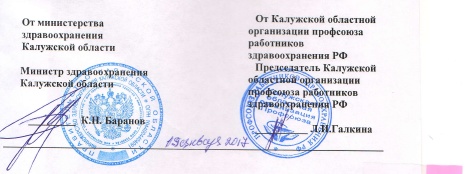 